Nos magasins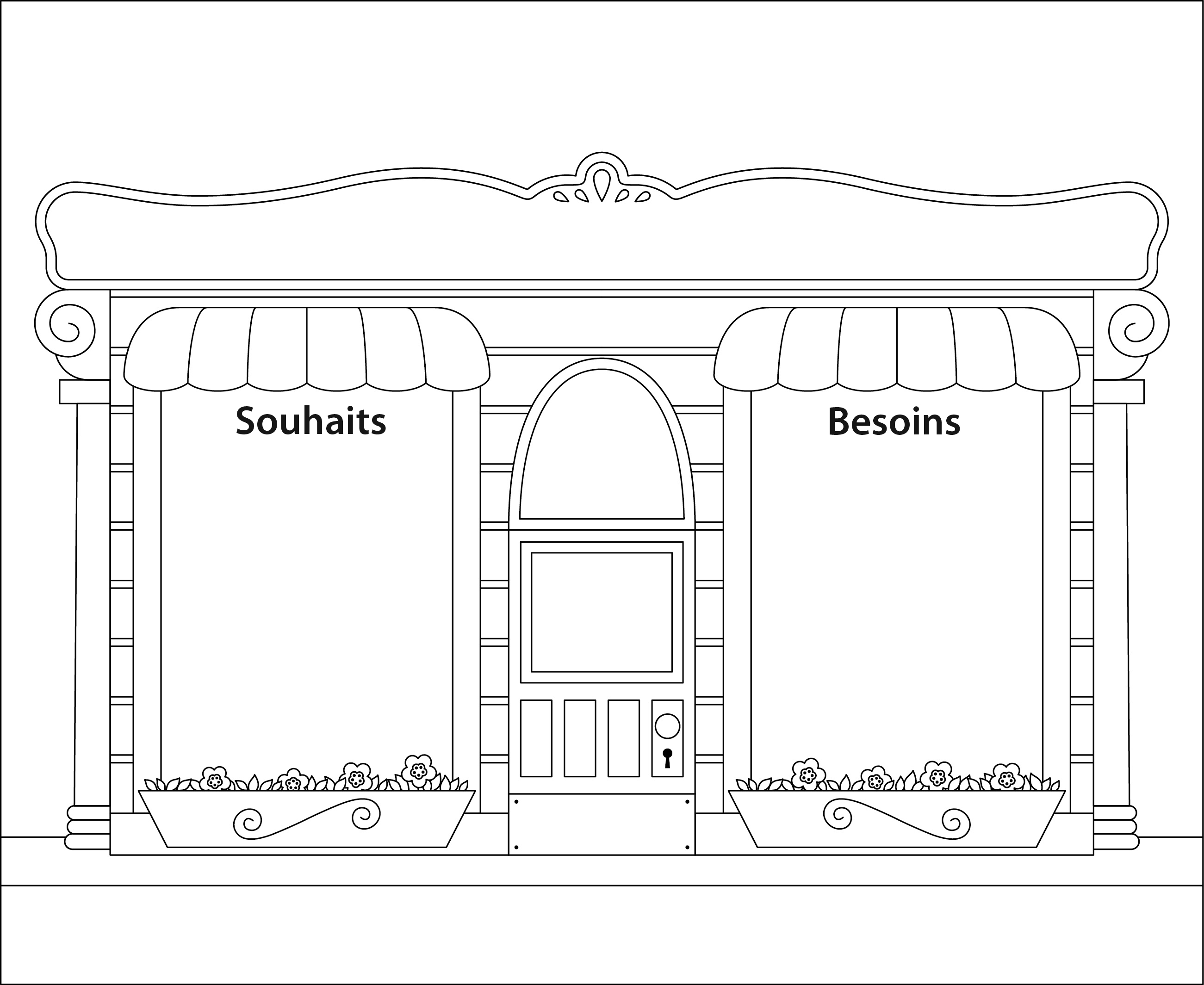 Nos magasins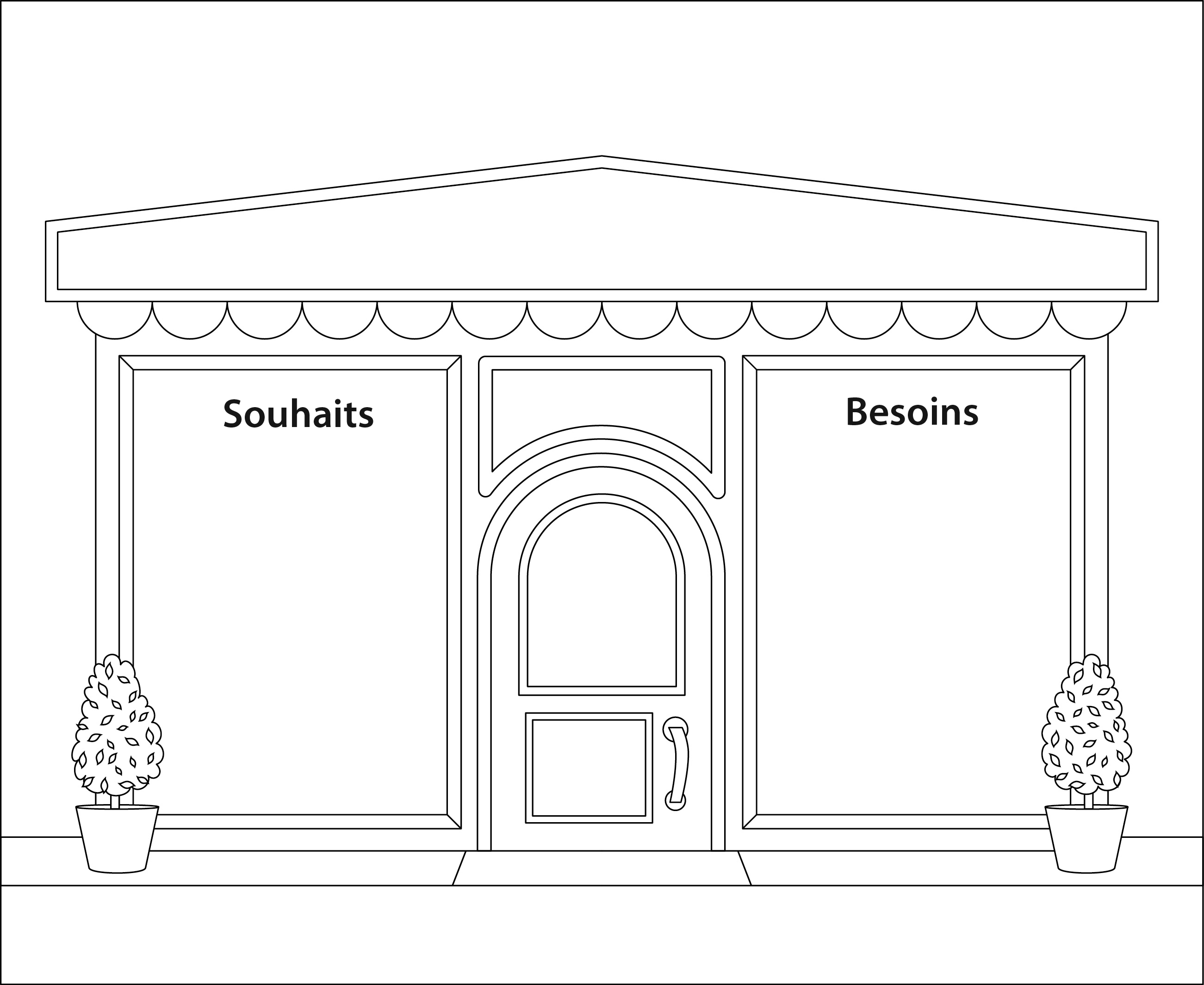 